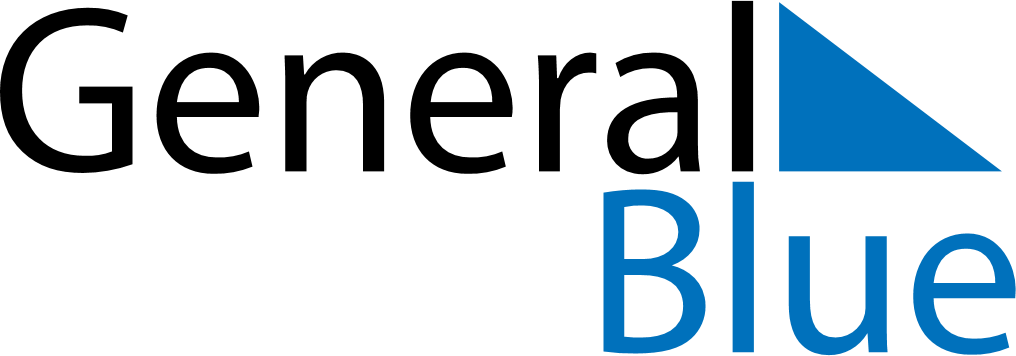 March 2023March 2023March 2023March 2023March 2023March 2023VaticanVaticanVaticanVaticanVaticanVaticanMondayTuesdayWednesdayThursdayFridaySaturdaySunday12345678910111213141516171819Anniversary of the election of Pope FrancisSaint Joseph202122232425262728293031NOTES